Daves Avenue Home & School Club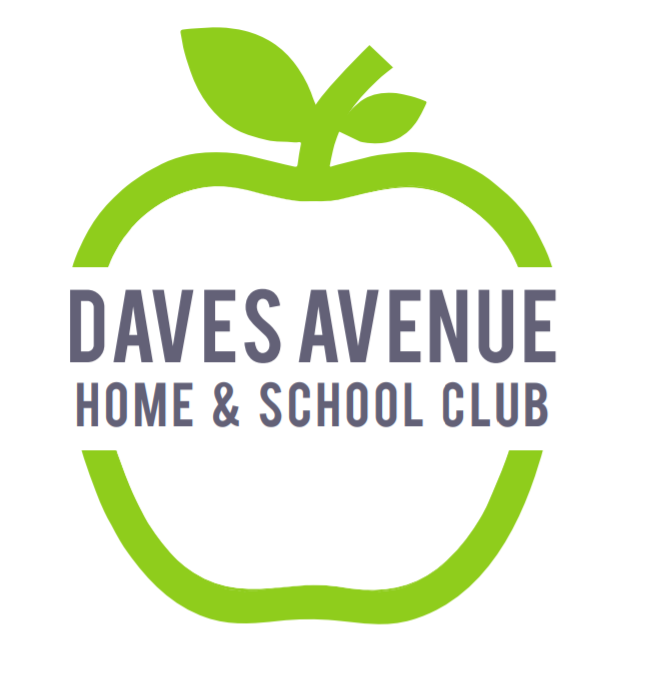 ANNUAL Meeting MinutesMay 24, 2019Daves Avenue School, Los Gatos, CaliforniaIn attendance:Members- Chivon Blanton, Michele Grancell, Selin Gurses, Lisa Hanson, Carolyn Harnish, Lani Harr, Raegan Kail, Jennifer Lambert, Karin Luton, Barbara McInerney, Jenna Mittleman, Michele Pullens, Heather Gaede Regoli, Danielle Rooney, Cheryl Stuermer, Becky TannerGuests- Marisa D’Amico, Jamie Girton, Carolyn Kelley, John Kuntzmann, Ali Olivo, Meaghan SpencerThe meeting was called to order by Jennifer Lambert at 8:35am.Approval of  H&SC Meeting Minutes and April 24, 2019 Planning Meeting MinutesMotion: Jennifer LambertSecond: Lani HarrMotion PassedArt Docents - Michelle AbeneTeaching students to appreciate art and understand what they are seeing.September 12 is Art Docent Open House.  Parents interested in the program are welcome.Principal’s Report – Jenna MittlemanStudent Council Elections:  Working to improve system for choosing representatives.Staffing:  Karla McCullough and Julia Holman are leaving.  Two new teachers have been hired.  There will be shifts in staffing.Some of the staff are participating in a professional development program over the summer.TK Parent Meeting:  Well-attended and productive.Safety protocols on campus are being revisited, including after school procedures.Librarian’s Report – Amy GoldsmithAuthor’s Day:  Each child was able to receive a book this year, because one of the authors donated her time.Ryland’s Restaurant continues to donate significant funds to the library.  President’s Report – Jennifer LambertGratitude GalleryParent Survey:79 parents participatedExpressed an interest moving the auction back to Los Gatos and holding later in the year.  Support for H&SC paying for buses on all field trips. Vice President’s Report – Lani HarrOpen Chair Positions:  Annual Community Sponsorship, Auction (looking for co-chairs), Bingo Night Co-Host, Communications Assistant, Display Boards, Memory Book, additional members for New Family Committee, Avenue editors, Parenting Continuum, Safe Routes to School co-chair, Science Fair co-chair, Project Cornerstone co-chair.Treasurer’s Report – Sherry Lee:  Fun Run not budgeted to make money, given that any amounts raised will go to a specific project.Setting aside money to pay for help for Coach Rance during lunchtime.  Approval of 2019-20 H&SC Budget (attached)Motion:  Carolyn HarnishSecond:  Lisa HansonMotion Passed. Parliamentarian – Danielle Rooney: Approval of the following individuals to be elected as directors and appointed as officers of the Daves Avenue Home & School Club for the 2019-20 school year:President - Lani Harr Vice President – Becky TannerCo-Vice President – Emma GarnerParliamentarian - Jennifer Lambert Secretary – Jill CoxTreasurer - Sherry Lee Co-Treasurer - Barbara McInerney Communications – Raegan Kail Motion:  Danielle RooneySecond:  Carolyn HarnishMotion Approved.Secretary’s Report – Heather Regoli:  FourLeaf discontinued.  H&SC is working with the rest of the district to identify a new directory platform.Committee ReportsDollars for Daves – Becky Tanner:  Looking into eliminating tiers of support next year and simply asking parents to contribute the amount the H&SC spends per child ($400). Carnival – Jen Lambert for Brandy Higgins:  Event is Friday, May 31.  Still in need of parent volunteers and donations for the Cake Walk.Fifth Grade Party – Carolyn Harnish:  Tuesday, June 4 at Saratoga Springs.  Need volunteers to help at party and donate supplies.Green Team – Lisa Hanson:  Continue to receive significant money from Ooma program.  Next year’s Green Team ????Free2 Me – Jamie Girton:  ????Memory Book - Carolyn Harnish:  Pre-ordered copies will be delivered to classrooms on Monday, June 3.  Additional copies will be for sale at pick-up on Monday, Tuesday & Wednesday the last week of school.Old BusinessNew Business Adjournment at 10:20am